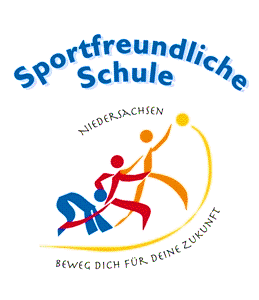 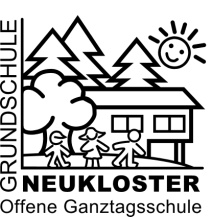 Liebe Eltern,										04.04.2018ich möchte Sie heute über einige Neuigkeiten und Termine unseres Schullebens informieren. LehrkräfteMit dem heutigen Tag hat Frau Johanna Mayntz den Dienst an unserer Schule aufgenommen. Sie wird bis zu den Sommerferien die Klassenleitung der 2. Klasse übernehmen (siehe Anschreiben an die Eltern der 2. Klasse). In der 4. Klasse wird sie den Deutschunterricht von Frau Zimmermann übernehmen.Frau Zimmermann geht Mitte des Monats in den Mutterschutz.Unser Lehramtsanwärter Herr Wildner hat sein Referendariat unterbrochen. Der Englischunterricht wird von Frau Chemnitz weitergeführt, der Sachunterricht in Klasse 4 von Frau Meßwarp.Projektwoche 2018 In diesem Jahr lautet unser Thema „Zirkus“. Vom 2.5. bis zum 4.5. ist der Mitmachzirkus Amando bei uns zu Besuch. Auf dem Sportplatz wird ein echtes Zirkuszelt aufgebaut und die Kinder üben an drei Vormittagen mit den Artisten Kunststücke ein. Parallel dazu werden für die gerade nicht übenden Kinder Angebote zum Thema Zirkus von den Lehrkräften angeboten.Am Freitag, den 4.5.18 findet nachmittags eine Vorstellung für die Eltern und Geschwisterkinder statt. Hier zeigen die Kinder die in den letzten Tagen erlernten Kunststücke. Dank der Unterstützung des Ortsrates Neukloster betragen die Kosten für diese sicherlich einmalige Gelegenheit Zirkusluft zu schnuppern, nur 2.- Euro pro Kind.Bitte geben Sie das Geld bis zum 13.04.18 an die Klassenlehrerin. Vielen Dank!Schulfest 2018Unser Schulfest 2018 findet am 22.06.2018 ab 15.30 Uhr statt. Traditionell ist jede Klassenelternschaft für einen „Bereich“ zuständig.Klasse 1: Salate (Diese werden als Büfett in der Mensa angeboten) Klasse 2: Kuchen u. Waffeln (Kuchen als Büfett in der Mensa, Waffeln vor Ort gebacken, es werden Teige und Waffeleisen benötigt) Klasse 3: Getränke (Kaltgetränke werden angeliefert, Kaffee muss gekocht werden)Klasse 4: Grillen (Grill und Würstchen werden angeliefert, Ketchup, Senf und Brot muss besorgt werden)In diesem Jahr werden „Spielstationen“ angeboten. Die Lehrkräfte und das OGS Team bieten gemeinsam mit den Eltern unterschiedliche Aktivitäten an. Je Klasse sollte ein Angebot / eine Spielstation gemacht machen. Die Elternvertreterinnen erstellen Listen, wer was mitbringt und wer wann an welcher Station mitarbeitet.Kaltgetränke und Würstchen werden vom Ortsrat Neukloster gesponsert und sind wie alle anderen Speisen kostenfrei.Einschulung 2018Wir haben den Rahmen der Einschulungsfeier verändert. Ab sofort werden die neuen Erstklässler von der gesamten Schulgemeinschaft begrüßt. Dies bedeutet, dass die Klassen 1 bis 3 je ein Mitmachlied oder ähnliches zur Begrüßung der Kinder vorbereiten und im Rahmen der Einschulungsfeier vorführen. In diesem Jahr findet die Einschulung am 11.08.2018 um 10.00 Uhr statt. Für die Kinder der dann 2. bis 4. Klasse besteht Schulpflicht für diese Schulveranstaltung. Die Kinder werden von 9.45 Uhr bis ca. 10.45 Uhr in der Schule sein.Sie kennen alle die räumlichen Möglichkeiten unserer Schule. Ich bitte Sie daher sehr, von einer Teilnahme an der Vorführung abzusehen und den Familien der Erstklässler den „Vortritt“ zu lassen. Vielen Dank für Ihre Unterstützung!BlockmodellWie berichtet haben wir in den vergangenen Wochen erprobt, den Unterricht in der     1. und 2. sowie der 3. und 4. Stunde zu einem Block zusammenzufassen. Bislang können wir ein sehr positives Fazit ziehen. Sascha 2018Die Klassen 3 und 4 sahen im Februar das präventive Theaterstück „Sascha – bis hierhin und nicht weiter“ des Holzwurm-Theaters. Die Kosten von insgesamt 885.- Euro konnten bis auf einen kleinen Restbetrag durch Spenden des Rotary-Clubs-Buxtehude und des Präventionsrates der Hansestadt Buxtehude gedeckt werden.Die Eltern der 3. und 4. Klasse geben bitte 2.- Euro bis zum 13.04.18 mit in die Schule.Mit freundlichem GrußP. Gehrmann, Schulleiter